Smlouva  o  poskytování služeb(/;j /J.,-;.,?(:;(1uzavřená dle ust. § 2586 a násl. zákona č. 89/2012 Sb., občanského zákoníkuI.  SMLUVNÍ STRANY1.1.0bjednatelUměleckopr6myslové museum v Prazese sídlem:  17. Listopadu 2/2, Praha 1 Josefov, 110  00IČ: 00032442zastoupený: PhDr. Helena Koenigsmarková, ředitelka (dále  jen „objednatel")Poskytovatel: Bohemik  s.r.o. se sídlem: zastoupený:IČO:DIČ:bankovní spojení: číslo účtu:Pražská 636, 263 01 DobříšJan Dmitrijev a Pavel Rejsek, jednatelé 24265021CZ24265021Moneta Money Bank 229549771/0600(dále  jen „poskytovatel")Smluvní strany uzavírají tuto Smlouvu o poskytování služeb (dále jen „smlouva") na základě výsledků VZMR zveřejněné na NEN pod označením „Zajištění revizí, kontrol, zkoušek a servisu vzduchotechniky, chlazení a požárních  klapek pro objekt Centrálního  depozitáře UPM  v Praze", číslo zakázkyPŘEDMĚT SMLOUVY1.1 Poskytovatel se zavazuje poskytnout svým jménem a na vlastní odpovědnost  požadované kompletní práce a služby v objektu Centrální depozitář Uměleckoprůmyslového musea v Praze (dále jen „objekt") na adrese ulice Červeňanského 2843/19, Praha 13 - Stodůlky, a objednatel se zavazuje zaplatit poskytovateli cenu uvedenou v této smlouvě.Kompletními pracemi a službami se pro účely této smlouvy rozumí:provádění revizí, kontrol, zkoušek a servisu vzduchotechniky, chlazení a požárních klapek pro objekt Centrálního depozitáře UPM v Praze, dle specifikace této smlouvy a příloh č.  1, 2, 3 a 4 této smlouvy.ZPŮSOB A ROZSAH PRACÍ A SLUŽEBZákladní rozsah prováděných služeb spočívá v kontrolách, zkouškách a revizích VZT jednotek, systému chlazení a požárních klapek.Rozsah prací:VZT jednotky  Atrea -   kontrola provozuschopnosti (strojní+ elektro)Sada filtrů pro VZT jednotky Atrea (dodání+ výměna), dezinfekce a mytí VZT jednotkyZvlhčovače Nordmann ES4 400V/3 model 534 - kontrola provozuschopnosti (strojn í + elektro)Sada {13 ks) varných válců Nordmann ES4 - dodání+ výměnaVentilátory potrubní - kontrola provozuschopnosti (strojní+ elektro) Ventilátory - kontrola provozuschopnosti (strojní+ elektro)Ventilátory odvodu kouře - kontrola provozuschopnosti (strojní+ elektro) Odsávací zařízení Kemper - kontrola provozuschopnosti (strojní+ elektro) Požární klapky, stěnové uzávěry, klapky odvodu kouře Mandík - revizeSuchý stolový chladič Clivet Refrion, typ EB3Y 1590.4/2 - kontrola provozuschopnosti (strojní+  elektro)FCU - kontrola provozuschopnosti (strojní+  elektro)Split systém Fujitsu DC inverter - kontrola provozuschopnosti (strojní+ elektro) Multisplit systém Fujitsu, vč. ovládání inverteru - kontrola provozuschopnosti (strojní+ elektro)Chladící jednotky VRV IV Daikin - revize úniku chladiva+ kontrola provozuschopnosti (strojní+  elektro)Oběhová čerpadla Grundfos - kontrola provozuschopnosti (strojní+ elektro) Pojistné ventily Duko -  údržba vč. kalibraceHodinová sazba práce při opravách (předpokládaný počet hodin)Pravidelné školení obsluhy a pracovníků odpovědných za provoz VZT, chlazení a požárních klapekServisní služby dále zahrnují: Opravy závad VZT a chlazení s nástupem pracovníků servisní organizace  na  odstranění  poruch, které  ohrožují bezpečný  chod  budovy,  zařízení a předmětů v budově uložených, nejpozději do 24 hodin od oznámení objednatele. Součástí této služby jsou  i dodávky náhradních dílů.DOBA  PROVÁDĚNÍ -TERMÍNYPoskytovatel se zavazuje provádět  periodické revize,  kontroly a  zkoušky v objektu objednatele  v pracovních  dnech v  provozní době objektu-od 7.00 do  17.00.Termíny prohlídek dle přílohy č. 2 této smlouvy: 1/  revize, kontroly, zkoušky a servis v 11.2021 2/ revize, kontroly, zkoušky a servis v 5.20223/ revize, kontroly, zkoušky a servis v 11.2022 4/ revize, kont roly, zkoušky a servis v 5.2023 5/ revize, kont roly, zkoušky a servis v 11.2023 6/ revize, kontroly, zkoušky a servis v 5.2024PRÁVA A POVINNOSTI OBJEDNATELEObjednatel je povinen poskytnout poskytovateli součinnost potřebnou pro provádění prací a služeb dle této smlouvy.Objednatel  je povinen před zahájením  plnění smlouvy seznámit  pracovníky poskytovat ele  s předmětnými prostory v objektech objednatele.Objednatel  je  povinen  zpřístupnit  poskytovateli  prostory,   ve  kterých  budou  práce  a   službyprováděny a poskytnout poskytovateli klíče od předmětných prostor, popřípadě zabezpečit jiný bezproblémový  přístup do těchto prostor.Objednatel zabezpečí dodávku elektrické energie a osvětlení v potřebné míře pro vykonávání prací a služeb dle smlouvy. Náklady na uvedené dle předchozí věty nebudou poskytovateli účtovány, protože smluvní cena byla již sjednána s přihlédnutím k jejich poskytnutí.Objednatel je oprávněn kontrolovat provádění služby a zaznamenávat do Provozní knihy objektu zjištěné nedostatky.Objednatel se zavazuje zaplatit řádně a včas sjednanou cenu za provedené práce a služby .Objednatel se zavazuje jmenovat odpovědného pracovníka pro řízení a komunikaci s poskytovatelem či jeho zástupcem: Martin Grill , tel. 725 334 807, grill@upm.czS.   PRÁVA A POVINNOSTI POSKYTOVATELEPoskytovatel je povinen provádět veškeré práce a služby dle svých odborných schopností a znalostí.Poskytovatel je povinen dodržovat při provádění prací a služeb  odpovídající  technické specifikace s odkazem na příslušné české technické normy, evropské normy a evropská technická schválení apod.Poskytovatel je povinen provádět práce a služby s potřebnou odbornou péčí řádně a včas, zejména s ohledem na bezpečnost a zdraví osob v prostorách objektů objednatele a to tak, aby výsledek prací a služeb odpovídal příslušným právním předpisům, smluvně ujednaným podmínkám, případně dalším smluvně ujednaným nebo obvyklým standardům kvality požadovaných prací a služeb.Poskytovatel je povinen předcházet škodám na majetku objednatele. Je povinen dodržovat příslušné vnitřní předpisy objednatele týkající se provozních režimů objektů, a zajistit dodržování těchto předpisů svými pracovníky.Poskytovatel je povinen dodržovat veškeré příslušné normy, předpisy bezpečnosti a ochrany zdraví při práci, jakož i předpisy týkající se požární ochrany a veškeré zákony a jejich prováděcí vyhlášky, a zajistit dodržování těchto předpisů svými pracovníky. Veškeré škody, které vzniknou porušením  těchto  předpisů,  jdou  k tíži poskytovatele.Poskytovatel si pro svou činnost zajistí osobní ochranné pracovní pomůcky.Poskytovatel je povinen zajistit pracovníky s čistým výpisem z rejstříku trestů.Poskytovatel je povinen zajistit pracovníky bezúhonné, spolehlivé, s odbornou znalostí požadovaných prací a služeb.Poskytovatel je povinen zaji stit dodržování zákazu kouření svých pracovníků v objektu objednatele.Poskytovatel je povinen zajistit školení BOZP a PO pro své pracovníky.Pokud činností poskytovatele dojde ke způsobení škody objednateli nebo jiným subjektům, je poskytovatel povinen bez zbytečného odkladu tuto škodu nahradit  uvedením do řádného stavu  a není-li to  možné, tak finančně uhradit podle obecných ustanovení o  náhradě  škody.   Veškerénáklady s tím spojené nese poskytovatel.Poskytovatel je povinen mít po celou dobu trvání této smlouvy zajištěno platné pojištění na krytí škod z odpovědnosti za škodu vzniklou jinému v souvislosti s plněním předmětu plnění této smlouvy. Pojištění bude uzavřeno poskytovatelem prací a služeb a bude krýt rizika vyplývající z činnosti všech subjektů zajišťujících plnění předmětu této smlouvy. Poskytovatel předloží při podpisu smlouvy originál pojistné smlouvy. Limit pojistného plnění je minimálně 20.000.000, - Kč.Poskytovatel se zavazuje jmenovat odpovědného pracovníka a jeho zástupce pro řízení a komunikaci s objednatelem či jeho zástupcem: Matěj Rychlý - vedoucí servisu, 725708851, matej.rychly@bohemik.czREKLAMACE,  GARANCEVeškeré vady v poskytnutém předmětu plnění dle této smlouvy je objednatel povinen uplatnit u poskytovatele bez zbytečného odkladu poté, kdy vadu zjistil. Reklamace a stížnosti musí být objednatelem neprodleně zaznamenány do Provozní knihy objektu, a to písemnou formou obsahující co nejpodrobnějšíspecifikaci  zjištěné vady předmětu smlouvy. Oprávněné nedostatky  a vady zaznamenané objednatelem do Provozní knihy objektu je poskytovatel  povinen neprodleně  a zdarma odstranit, nebude-li  mezi smluvními stranami dohodnuto  jinak.V případě opakovaných nedostatk ů, na které byl poskytovatel upozorněn, je objednatel oprávněn od smlouvy odstoupit.TRVÁNÍ SMLOUVYTato smlouva se uzavírá na dobu určitou, a to na dobu od 8.11.2021 do 31.5.2024Smlouvu  lze ukončit:Písemnou dohodou smluvních stran.Písemnou výpovědí obou stran bez uvedení důvodu s tříměsíční výpovědní lhůtou , přičemž tato výpověď musí být doručena druhé smluvní straně a výpovědní lhůta začne běžet prvním dnem kalendářního měsíce následujícího po měsíci doručení výpovědi.Odstoupením od smlouvy dle příslušných ustanovení občanského zákoníku.Po ukončení smlouvy  je poskytovatel  povinen  vyklidit  prostory objektu  objednatele, které užívá k plnění závazků dle této smlouvy, a to do 5 dnů ode dne  ukončení platnosti této  smlouvy,  pokud se smluvní strany nedohodnou jinak.CENA A PLATEBNÍ PODMÍNKY1  Cena je sjednaná  jako cena  nejvýše přípustná ,  platná  po celou dobu platnosti smlouvy, t j. po dobu od 1.11.2021 do 31.5.2024. Cena je nejvýše přípustná a obsahuje veškeré náklady, rizika, zisk a finanční vlivy (např. inflace).Objednatel je povinen zaplatit poskyt ovateli  cenu za poskytování prací a služeb dle této smlouvy ve výši:Smluvní cena za poskytování prací a služeb dle této smlouvy bude pro fakturaci rozdělena dle skutečného plnění v požadovaných termínech na 6 plateb a vyúčtována daňovým dokladem  (dále jen „faktura"). Platba za mimořádný servis dle bodu 2.4 této smlouvy a  položky  č. 19 přílohy 2 této smlouvy, bude vyúčtována  na základě skutečné objednané a provedené práce.Jednotlivé faktury budou splňovat veškeré náležitosti daňového dokladu. V případě, že faktura nebude obsahovat náležito sti daň ovéhodokladu, objednatel je oprávněný vrátit ji poskytovateli k opravě. V takovém případě se přeruší plynutí lhůty splatnosti a nová lhůta splatnosti začne plynout doručením opravené faktury objednateli.l hůta splatnosti faktur se vzájemnou dohodou sjednává na 30 dnů po jejich doručení. Povinnost zap latit je splněna dnem odepsání fakturované částky z účtu objednatele.V případě, že objednateli vznikne z ujednání dle této smlouvy nárok na smluvní pokutu, náhradu škody nebo jinou majetkovou sankci vůči poskytovateli, je objednatel oprávněn odečíst  tuto částku z kterékoliv faktury, resp. z více faktur poskytovatele (na podkladě objednatelem vystaveného vyúčtování smluvní pokuty).SMLUVNÍ POKUTYPokud poskytovatel neodstraní vady v termínu touto smlouvou sjed naném, tj. neprodleně, případně následující pracovní den po dni, ve kterém byly vady vytknuty, případně v termínu dohodnutém smluvnímistran ami, je povinen uhradit  objednateli  smluvnípokutu ve výši  5.000,­ Kč za každý den prodlení. Smluvní pokuta se vztahuje samostatně na každou jednotlivou vadu s tím, že zaplacením smluvní pokuty zůstává právo na náhradu škody nedotčeno.Ve vztahu k náhradě škody vzniklé porušením smluvní povinnosti platí, že právo na její náhradu není zaplacením  smluvní pokuty dotčeno.Smluvní stra ny se osvobozují od odpovědnosti za částečné nebo úplné nesplnění smluvních závazků, jestliže se tak stalo v důsledku vyšší moci. Za vyšší moc se pokládají okolnosti, které vznikly po uzavře ní sml ouvy v důsledk u stra nami nepředvídatelných a jiných neodvratitelných událostímimořádné povahy, které mají bezprostředně vliv na plnění předmětu smlouvy.Splatnost  sm luvn ích  pokut  je  30 dnů po doručení  vyúčtování  smluvní  pokuty. Objednatel  sivyhrazuje právo vyúčtování smluvní pokuty druhé smluvní straně a možnost započíst smluvní pokutu na úhradu ceny předmětu plnění {z faktury poskytovatele na podkladě objednatelem vystaveného vyúčtování smluvní pokuty). V případě, že objednateli vznikne z ujednání dle této smlouvy nárok na náhradu škody nebo jinou majetkovou sankci vůči poskytovateli, je objednatel oprávněn odečíst tuto částku faktury poskytovatele na podkladě objednatelem vystaveného vyúčtování.ZÁVtREČNÁ USTANOVENÍ1      Smlouvu  lze  změnit  jen  písemnou  formou  -   číslovaným  dodatkem,  který  bude dohodnut  a potvrzen podpisy oprávněných zástupců obou smluvních stra n.Mlčenlivost. Poskytovatel se zavazuje zachovávat mlčenlivost o všech skutečnostech, údajích a podkladech, které mají povahu: osobních údajů ve smyslu zákona č. 101/2000Sb., o ochraně osobních údajů; důvěrných informací ve smyslu ust. § 276, odst. 3, zákona č. 262/2006 Sb., zákoník práce; za důvěrné informace se bez ohledu na formu jejich zachycení dále považují veškeré informace, které nebyly některou ze smluvních stran označeny jako veřejné a které se týkají smlouvy a jejího plnění (zejména informace o právech a povinnostech stran jakož i informace o cenách), které se týkají některé ze smluvních stran (informace o jejich činnosti, struktuře, hospodářských výsledcích, know-how), dále se považují za důvěrné takové informace, které jsou jako důvěrné výslovně některou ze smluvních stran označeny; jakýchkoliv údajů, skutečností či podkladů, které jsou dotčeny zvláštními povinnostmi vyplývajícími ze speciálních právních předpisů (kupř. ust. §15 zákona č. 93/2009Sb., o auditorech, ust. § 28-29, §18, odst. 2 zákona č. 320/ 2015Sb., o finanční kontrole , zákona č. 130/2002 Sb., o podpoře výzkumu, experimentálního vývoje a inovací); citlivých činností ve smyslu § 80 zákona č. 412/2005Sb., o ochraně utajovaných informací a o bezpečnostní způsobilosti, a/nebo utajovaných informací, ve smyslu§ 220 ZZVZ, dále ve smyslu přílohy č. 4 Nařízení vlády ČR č. 522/2005 Sb., obsahující seznam utajovaných informací v oblasti působnosti Ministerstva kultury o kterých se dozví nebo se kterými přijde do styku v souvislosti s plněním této smlouvy. Poskytovatel i objednatel se zavazují, že tyto skutečnosti nesdělí ani jiným způsobem neposkytnou žádné třetí osobě a zajistí jejich přiměřenou ochranu a utajení. Povinnost mlčenlivosti trvá i po ukončení platnosti smlouvy. Poskytovatel odpovídá objednateli v plné míře za škodu, kterou mu způsobí porušením tohoto ustanovení.Právní vztahy poskytovatele a objednatele, které nejsou touto smlouvou  výslovně dohodnuty, se řídí zákonnou úpravou zákona č. 89/2012 Sb ., občanský zákoník, ve znění pozdějších předpisů .10 .4 Poskytovatel souhlasí se zveřejněním obsahu této  smlouvy,  a  to  v rozsahu identifikačních  údajů účastníků smlouvy, ustanovení o předmětu smlouvy, ceny plnění a ostatních obchodních podmínek tak, aby tato smlouva mohla být předmětem poskytnuté informace ve  smyslu  zákona č. 106/1999 Sb., o svobodném přístupu k informacím, ve znění pozdějších předpisů10.5 Poskytovatel se zavazuje spolupůsobit  jako osoba povinná v souladu se zákonem č. 320/2001  Sb., o finanční kontrole ve veřejné správě a o změně některých zákonů {zákon o finanční kontrole) , ve znění pozdějších předpisů .10 .6 Smlouva bude vyhotovena ve dvou stejnopisech, z nichž  jeden je určeny  pro objednatele  a jeden pro poskytovatele.Poskytovatel  není  oprávněn  postoupit  práva,  povinnosti,  závazky  a pohledávky  z uzavřenésmlouvy třetím osobám bez předchozího souhlasu objednatele.Spory vzniklé mezi stranami této smlouvy z této smlouvy a  v souvislosti  s touto  smlouvou budou řešeny přednostně vzájemnou dohodou stran a nedojde-li k dohodě, má každá ze smluvních stran právo obrátit se na soud a požádat o rozhodnutí ve sporné věci.Veškeré písemnosti zasílané podle této smlouvy anebo v souvislosti s plněním této smlouvy budou vyhotoveny písemně v českém jazyce a budou doručeny osobně nebo prostřednictvím poštovní přepravy, datové schránky či obdobné služby.Tato smlouva nabývá platnosti dnem podpisu obou smluvních stran a účinnosti dnem uveřejnění v rejstříku smluv dle zákona č. 340/2015 Sb., ve znění pozdějších předpisů.V případě, že to bude nutné k plnění předmětu smlouvy, objednatel přidělí poskytovateli vstupní kód pro použití EZS používaného v objektu. Tento úkon bude zaznamenán do Provozní knihy úklidu a podepsán zástupci obou stran smlouvy .V technických věcech jedná za objednatele : oprávněná osoba určená objednatelem.Účastníci smlouvy pro hlašují, že jsou zcela způsobilí k právním úkonům a že se řádně seznámili s textem a obsahem smlouvy, který je projevem jejich pravé a svobodné vůle, učiněné vážně a nikoliv za nápadně nevýhodných podmínek a na důkaz toho smlouvu podepisují./ 1;	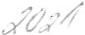 V Praze dne	V Dobříši dne 08.11.2021Za objednatele:	Za poskyt ovatele:podepsal JanředitelkaJan Dmitrijev a Pavel Rejsek jednateléSoučástí této smlouvy je:Příloha č. 1- seznam zařízeníPříloha č. 2 - rozpis činností - termíny, rozsah+ ceník služeb Příloha č. 3 - seznam a ceník filtrů VZT jednotekPřílohy č. 4 - specifikace zařízení (VZT, VRV, split, multisplit, zvlh čovač, suchý chladič) příloha č. 4a - VRV Daikinpříloha č. 4ba -Technicka specifikace - schémata zapojení VZT Atrea příloha č. 4bb -VZT 2-12, 46, 52příloha č. 4bc - VZT 15-20příloha č. 4bd -VZT 21-30 příloha č. 4be -VZT 31-40 příloha č. 4bf- VZT 41-50 příloha č. 4bg -VZT 51-55příloha č. 4c - zvhlčovače Ent halpyNordmann-ES4_CZ příloha č. 4d - suchý chladičpříloha č. 4e - split ASYG-LF příloha č. 4f - Split  ASYG-LMpříloha č. 4g - podstropní výparník eco-evs-450 příloha č. 4h - multisplit UTI-ATWD_Manual příloha č. 4i - multisplit UTI-ERRW-czpříloha č. 4j - multisplit UTI-INVSmlouva o poskytování služeb	Stránka I z I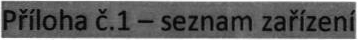 Příloha č.  2 -  rozpis činností -  termíny, rozsah+ ceník služeb1/	proh lídka  listopad 20212/     prohlídka květen 20223/       prohlídka listopad 2022-.-4/      prohlídka Květen 2023-5/	prohlídk a listopad 2023- 16/     prohlídka Květen 2024cena revizi, kontrol, zkoušek a servisu od 11.2021do 5.2024 (v Kč bez DPH)	797192100 Kč-rozpis činností - termíny, rozsah + ceník služeb dle přílohy č. 2 této smlouvyCena Kč bez DPH1/ cena revizí, kontrol, zkoušek a servisu v 11.2021 (v Kč bez DPH}186.602 , -2/ cena revizí, kontrol, zkoušek a servisu v 5.2022 (v Kč bez DPH)62.077, -3/ cena revizí, kontrol, zkoušek a servisu v 11.2022 (v Kč bez DPH}186.602 , -4/ cena revizí, kontrol, zkoušek a servisu v 5.2023 (v Kč bez DPH}113 .232, -5/ cena revizí, kontrol, zkoušek a servisu v 11.2023 (v Kč bez DPH}186.602 , -6/ cena revizí, kontrol, zkoušek a servisu v 5.2024 (v Kč bez DPH)62.077, -Celkem cena za dobu trvání smlouvy prohlídek)-	11.2021- 5.2024   (6797 .192 , -Kčbez DPH,_!_vrr jednotka Atrea52880,00 Kč45 760,00 Kč..2..sada filtrů pro 52 ksVZT jednotek Atrea (dodáni + výměna), dezinfekce a mytíVZT jednotkyl38827,00 Kč38 827,00 Kč3Zvlhčovač Nordmann ES4 400V/3 model 53413800,00Kč10400,00 KčVentilátor potrubní8130,00Kč1040,00 KčVentilátor580,00Kč400,00 KčVentilátor odvodu koufe4400,00Kč1600,00 KčOdsávací zafizení Kemper3100,00Kč300,00 KčPožární klapky, stěnové uzávěry, klapky odvodu koufe Mandík- revize205195,00Kč39 975 ,00 KčSuchý stolovýchladičClivet Refrion, typ EB3Y 1590.4/212 000,00 Kč2 000,00 Kč11FCU1500,00Kč500,00 Kč12Split systém Fujitsu DCinverter16950,00 Kč15 200,00 Kč,- 13Multisplit systém Fujitsu,vč. ovládáni inverteru32 350,00 Kč7050,00 KčChladící jednotka VRV IV Daikin,vč. revize úniku chladiva25 750,00 Kč11500,00 KčOběhové čerpadlo Grundfos2650,00 Kč1 300, 00 KčPojistný ventil Duko- údrlba vč. kalibrace5200,00 Kč1000,00 Kč17Hodinová sazba práce pli opravách (pledpokl aný počet hodin)15650,00 Kč9 750 ,00 Kčcena revizi, kontrol, zkoušek a servisu v 11.2021(v Kč bez DPH)186 602,00 KčP.č.Název zaFízeníPočetJednotková cena Kčbez DPHcena celkem VKč bez DPH-217Sada filtrů pro 52 ks VZT jednotek Atrea (dodání+ výměna), dezinfekce a mytí vrr jednotkySuchý stolový chladičClivet Refrion, typ EB3Y 1590.4/2 Chladfd jedno tka VRV IV Daikin, vč. revizeúniku chladivaHodinová sazba práce pli  opravách (pl edpokládaný počet hodin)138 827,00 Kč2 000,00 Kč38 827,00 Kč2 000 ,00 Kč-217Sada filtrů pro 52 ks VZT jednotek Atrea (dodání+ výměna), dezinfekce a mytí vrr jednotkySuchý stolový chladičClivet Refrion, typ EB3Y 1590.4/2 Chladfd jedno tka VRV IV Daikin, vč. revizeúniku chladivaHodinová sazba práce pli  opravách (pl edpokládaný počet hodin)138 827,00 Kč2 000,00 Kč38 827,00 Kč2 000 ,00 Kč-217Sada filtrů pro 52 ks VZT jednotek Atrea (dodání+ výměna), dezinfekce a mytí vrr jednotkySuchý stolový chladičClivet Refrion, typ EB3Y 1590.4/2 Chladfd jedno tka VRV IV Daikin, vč. revizeúniku chladivaHodinová sazba práce pli  opravách (pl edpokládaný počet hodin)25 750,00 Kč11 500,00 Kč-217Sada filtrů pro 52 ks VZT jednotek Atrea (dodání+ výměna), dezinfekce a mytí vrr jednotkySuchý stolový chladičClivet Refrion, typ EB3Y 1590.4/2 Chladfd jedno tka VRV IV Daikin, vč. revizeúniku chladivaHodinová sazba práce pli  opravách (pl edpokládaný počet hodin)15650,00 Kč9 750,00 Kčcena revizi,kontrol, zkoušek a servisu v 5.2022 (v Kč bez DPH)cena revizi,kontrol, zkoušek a servisu v 5.2022 (v Kč bez DPH)cena revizi,kontrol, zkoušek a servisu v 5.2022 (v Kč bez DPH)cena revizi,kontrol, zkoušek a servisu v 5.2022 (v Kč bez DPH)62 077,00 Kč....2..---11121317Vent  ilátor  odvodukoufeOdsávací zařízení KemperPožární klapk, y stěnové uzávěry, klapky odvodu koufe Mandík- revizeSuchý stolový chladič Clivet Refrion, typ EB3Y 1590.4/2 FCUSplit systém Fujitsu DCinverterMultisp  lit systém Fujřtsu, vč. ovládání inverteruChladicí jedno tka VRV IV Daikin, vč. rev ize únikuchladiva Oběhovéčerpadlo GrundfosPojistný  ventil Duko -  údržba vč. kalibraceHodinová sazba práce pfi  opravách (pf edpokládanýpočet hodin)4400,00 Kč1 600,00 Kč....2..---11121317Vent  ilátor  odvodukoufeOdsávací zařízení KemperPožární klapk, y stěnové uzávěry, klapky odvodu koufe Mandík- revizeSuchý stolový chladič Clivet Refrion, typ EB3Y 1590.4/2 FCUSplit systém Fujitsu DCinverterMultisp  lit systém Fujřtsu, vč. ovládání inverteruChladicí jedno tka VRV IV Daikin, vč. rev ize únikuchladiva Oběhovéčerpadlo GrundfosPojistný  ventil Duko -  údržba vč. kalibraceHodinová sazba práce pfi  opravách (pf edpokládanýpočet hodin)3100,00 Kč300,00 Kč....2..---11121317Vent  ilátor  odvodukoufeOdsávací zařízení KemperPožární klapk, y stěnové uzávěry, klapky odvodu koufe Mandík- revizeSuchý stolový chladič Clivet Refrion, typ EB3Y 1590.4/2 FCUSplit systém Fujitsu DCinverterMultisp  lit systém Fujřtsu, vč. ovládání inverteruChladicí jedno tka VRV IV Daikin, vč. rev ize únikuchladiva Oběhovéčerpadlo GrundfosPojistný  ventil Duko -  údržba vč. kalibraceHodinová sazba práce pfi  opravách (pf edpokládanýpočet hodin)205195,00 Kč39 975,00 Kč....2..---11121317Vent  ilátor  odvodukoufeOdsávací zařízení KemperPožární klapk, y stěnové uzávěry, klapky odvodu koufe Mandík- revizeSuchý stolový chladič Clivet Refrion, typ EB3Y 1590.4/2 FCUSplit systém Fujitsu DCinverterMultisp  lit systém Fujřtsu, vč. ovládání inverteruChladicí jedno tka VRV IV Daikin, vč. rev ize únikuchladiva Oběhovéčerpadlo GrundfosPojistný  ventil Duko -  údržba vč. kalibraceHodinová sazba práce pfi  opravách (pf edpokládanýpočet hodin)12 000,00 Kč2000,00 Kč....2..---11121317Vent  ilátor  odvodukoufeOdsávací zařízení KemperPožární klapk, y stěnové uzávěry, klapky odvodu koufe Mandík- revizeSuchý stolový chladič Clivet Refrion, typ EB3Y 1590.4/2 FCUSplit systém Fujitsu DCinverterMultisp  lit systém Fujřtsu, vč. ovládání inverteruChladicí jedno tka VRV IV Daikin, vč. rev ize únikuchladiva Oběhovéčerpadlo GrundfosPojistný  ventil Duko -  údržba vč. kalibraceHodinová sazba práce pfi  opravách (pf edpokládanýpočet hodin)1500,00 Kč500,00 Kč....2..---11121317Vent  ilátor  odvodukoufeOdsávací zařízení KemperPožární klapk, y stěnové uzávěry, klapky odvodu koufe Mandík- revizeSuchý stolový chladič Clivet Refrion, typ EB3Y 1590.4/2 FCUSplit systém Fujitsu DCinverterMultisp  lit systém Fujřtsu, vč. ovládání inverteruChladicí jedno tka VRV IV Daikin, vč. rev ize únikuchladiva Oběhovéčerpadlo GrundfosPojistný  ventil Duko -  údržba vč. kalibraceHodinová sazba práce pfi  opravách (pf edpokládanýpočet hodin)16950,00 Kč15 200,00 Kč....2..---11121317Vent  ilátor  odvodukoufeOdsávací zařízení KemperPožární klapk, y stěnové uzávěry, klapky odvodu koufe Mandík- revizeSuchý stolový chladič Clivet Refrion, typ EB3Y 1590.4/2 FCUSplit systém Fujitsu DCinverterMultisp  lit systém Fujřtsu, vč. ovládání inverteruChladicí jedno tka VRV IV Daikin, vč. rev ize únikuchladiva Oběhovéčerpadlo GrundfosPojistný  ventil Duko -  údržba vč. kalibraceHodinová sazba práce pfi  opravách (pf edpokládanýpočet hodin)32 350,00 Kč7 050 ,00 Kč....2..---11121317Vent  ilátor  odvodukoufeOdsávací zařízení KemperPožární klapk, y stěnové uzávěry, klapky odvodu koufe Mandík- revizeSuchý stolový chladič Clivet Refrion, typ EB3Y 1590.4/2 FCUSplit systém Fujitsu DCinverterMultisp  lit systém Fujřtsu, vč. ovládání inverteruChladicí jedno tka VRV IV Daikin, vč. rev ize únikuchladiva Oběhovéčerpadlo GrundfosPojistný  ventil Duko -  údržba vč. kalibraceHodinová sazba práce pfi  opravách (pf edpokládanýpočet hodin)25 750,00 Kč11500,00 Kč....2..---11121317Vent  ilátor  odvodukoufeOdsávací zařízení KemperPožární klapk, y stěnové uzávěry, klapky odvodu koufe Mandík- revizeSuchý stolový chladič Clivet Refrion, typ EB3Y 1590.4/2 FCUSplit systém Fujitsu DCinverterMultisp  lit systém Fujřtsu, vč. ovládání inverteruChladicí jedno tka VRV IV Daikin, vč. rev ize únikuchladiva Oběhovéčerpadlo GrundfosPojistný  ventil Duko -  údržba vč. kalibraceHodinová sazba práce pfi  opravách (pf edpokládanýpočet hodin)2650,00 Kč1 300,00 Kč....2..---11121317Vent  ilátor  odvodukoufeOdsávací zařízení KemperPožární klapk, y stěnové uzávěry, klapky odvodu koufe Mandík- revizeSuchý stolový chladič Clivet Refrion, typ EB3Y 1590.4/2 FCUSplit systém Fujitsu DCinverterMultisp  lit systém Fujřtsu, vč. ovládání inverteruChladicí jedno tka VRV IV Daikin, vč. rev ize únikuchladiva Oběhovéčerpadlo GrundfosPojistný  ventil Duko -  údržba vč. kalibraceHodinová sazba práce pfi  opravách (pf edpokládanýpočet hodin)5200,00 Kč1 000 ,00 Kč....2..---11121317Vent  ilátor  odvodukoufeOdsávací zařízení KemperPožární klapk, y stěnové uzávěry, klapky odvodu koufe Mandík- revizeSuchý stolový chladič Clivet Refrion, typ EB3Y 1590.4/2 FCUSplit systém Fujitsu DCinverterMultisp  lit systém Fujřtsu, vč. ovládání inverteruChladicí jedno tka VRV IV Daikin, vč. rev ize únikuchladiva Oběhovéčerpadlo GrundfosPojistný  ventil Duko -  údržba vč. kalibraceHodinová sazba práce pfi  opravách (pf edpokládanýpočet hodin)15650,00Kč9 750, 00 Kčcena revizí,kontrol, zkoušek a servisu v 11.2023 (v Kč bez DPH)cena revizí,kontrol, zkoušek a servisu v 11.2023 (v Kč bez DPH)cena revizí,kontrol, zkoušek a servisu v 11.2023 (v Kč bez DPH)cena revizí,kontrol, zkoušek a servisu v 11.2023 (v Kč bez DPH)186 602,00 KčP.č.Název zařízeníPočetJednotková cena Kčbez DPHce n a ce lkem V Kč bez DPH...2....17Sada fi ltrů pro  52 ksvz:r jed no te k Atrea (dodání + výměn,a)  dezinfekce a mytívz:r jednotkySuchý stolový chladič Clivet Refrio,n typ EB3Y 1590 .4/ 2Chladicí jednotk a VRV IV Oaikin,  vč. revizeúnikuchladivaHodinová sazba práce přiopravách (předpokládaný  počet hod  in)l38 827,00 Kč38 827 ,00 Kč...2....17Sada fi ltrů pro  52 ksvz:r jed no te k Atrea (dodání + výměn,a)  dezinfekce a mytívz:r jednotkySuchý stolový chladič Clivet Refrio,n typ EB3Y 1590 .4/ 2Chladicí jednotk a VRV IV Oaikin,  vč. revizeúnikuchladivaHodinová sazba práce přiopravách (předpokládaný  počet hod  in)l2000,00 Kč2 000,00 Kč...2....17Sada fi ltrů pro  52 ksvz:r jed no te k Atrea (dodání + výměn,a)  dezinfekce a mytívz:r jednotkySuchý stolový chladič Clivet Refrio,n typ EB3Y 1590 .4/ 2Chladicí jednotk a VRV IV Oaikin,  vč. revizeúnikuchladivaHodinová sazba práce přiopravách (předpokládaný  počet hod  in)25 750,00 Kč11 500,00 Kč...2....17Sada fi ltrů pro  52 ksvz:r jed no te k Atrea (dodání + výměn,a)  dezinfekce a mytívz:r jednotkySuchý stolový chladič Clivet Refrio,n typ EB3Y 1590 .4/ 2Chladicí jednotk a VRV IV Oaikin,  vč. revizeúnikuchladivaHodinová sazba práce přiopravách (předpokládaný  počet hod  in)15650,00 Kč9 750, 00 Kčcena revizí, kontro l, zkoušek a servisu v 5.2024 (v Kč bez DPH)cena revizí, kontro l, zkoušek a servisu v 5.2024 (v Kč bez DPH)cena revizí, kontro l, zkoušek a servisu v 5.2024 (v Kč bez DPH)cena revizí, kontro l, zkoušek a servisu v 5.2024 (v Kč bez DPH)62 077,00 Kč